First Name of Application CV No 1643802Whatsapp Mobile: +971504753686 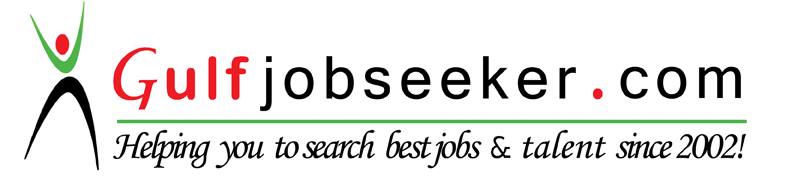 To get contact details of this candidate Purchase our CV Database Access on this link.http://www.gulfjobseeker.com/employer/services/buycvdatabase.php Profile Summary:2 years of Experience in retail Pharmacy. Self starter with extensive knowledge of Medicaid & Medicare procedures. Excellent data entry skills & telephonic etiquette. Detail oriented with strong focus on accuracy and efficiency. Work Experience:
Working as a pharmacist at medical store Since March-2014 to-till date. Roles & Responsibilities:Provides pharmacological information by answering questions and requests of health care professionals, counselling patients on drug therapies.Prepares medications by reviewing and interpreting physician 
orders, detecting therapeutic incompatibilities.Dispenses medications by compounding, packaging, and labelling pharmaceuticals.Provides pharmacological information by answering questions and requests of health care professionals, counselling patients on drug therapies.Develops hospital staff's pharmacological knowledge by participating in clinical programs; training pharmacy staff, students, interns, externs, residents, and health care professionals.Protects patients and technicians by adhering to infection-control protocols.Maintains safe and clean working environment by complying with procedures, rules, and regulations.Maintains pharmacological knowledge by attending educational workshops; reviewing professional publications; establishing personal networks; participating in professional societies.Contributes to team effort by accomplishing related results as needed.Skill & Qualification:Education:
Institute Name:- Education Society’s Diploma in Pharmacy College.
Location:- Nanded. 
Field of Study:- Diploma in Pharmacy.
Graduated:- 2013.Skills:Administering Medication, Verbal Communication, Pharmacology, Managing Processes, Productivity, Quality Focus, Attention to Detail.Computer Skills:Operating Systems:- Win10/Win8.1/Win7/Vista/Win XP.
Packages:- Ms-office, Tally.Personal Profile:
Gender			:- Male.
Date of Birth		:- 12-Nov-1992.
Marital Status		:- Single.
Nationality		:-  INDIAN.
Linguistic Proficiency 	:- English, Urdu, Hindi & Marathi.
Hobbies		:-  Cricket, Football & Carom .
